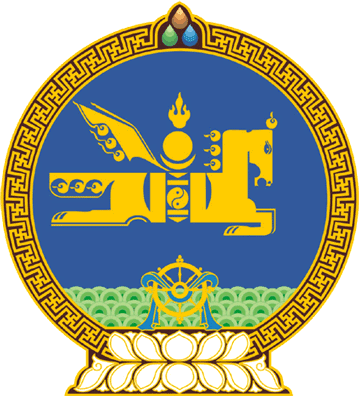 МОНГОЛ УЛСЫН ИХ ХУРЛЫНТОГТООЛ2018 оны 06 сарын 28 өдөр     		            Дугаар 66                     Төрийн ордон, Улаанбаатар хот Прокурорын зэрэг дэвийн нэмэгдлийн хэмжээг шинэчлэн тогтоох тухай	Төрийн албаны тухай хуулийн 28 дугаар зүйлийн 28.2.3 дахь заалт, 28.7 дахь хэсэг, Прокурорын тухай хуулийн 59 дүгээр зүйлийн 59.3 дахь хэсгийг үндэслэн Монгол Улсын Их Хурлаас ТОГТООХ нь:1.“Прокурорын зэрэг дэвийн нэмэгдлийн хэмжээ”-г хавсралтаар шинэчлэн тогтоосугай.2.Энэ тогтоолыг баталсантай холбогдуулан “Прокурорын зэрэг дэвийн нэмэгдлийн хэмжээг шинэчлэн тогтоох тухай” Улсын Их Хурлын  2007 оны 05 дугаар сарын 04-ний өдрийн 35 дугаар тогтоолыг хүчингүйд тооцсугай.3.Энэ тогтоолыг 2018 оны 07 дугаар сарын 01-ний өдрөөс эхлэн дагаж мөрдсүгэй.МОНГОЛ УЛСЫН ИХ ХУРЛЫН ДАРГА				                  М.ЭНХБОЛДМонгол Улсын Их Хурлын 2018 оны 66дугаар тогтоолын хавсралтПРОКУРОРЫН ЗЭРЭГ ДЭВИЙН НЭМЭГДЛИЙН ХЭМЖЭЭ----оОо----Зэрэг дэвТөрийн хууль цаазын тэргүүн зөвлөхТөрийн хууль цаазын шадар зөвлөхХууль цаазын тэргүүн зөвлөхХууль цаазын шадар зөвлөхХууль цаазын итгэмжит зөвлөхХууль цаазын ахлах зөвлөхХууль цаазын зөвлөхХууль цаазын дэд зөвлөхНэмэгдлийн хувь33.031.029.027.026.025.024.023.0